В 2019 году проверки Администрацией Новониколаевского сельского поселения не проводились.Проверки Администрации в 2019 году: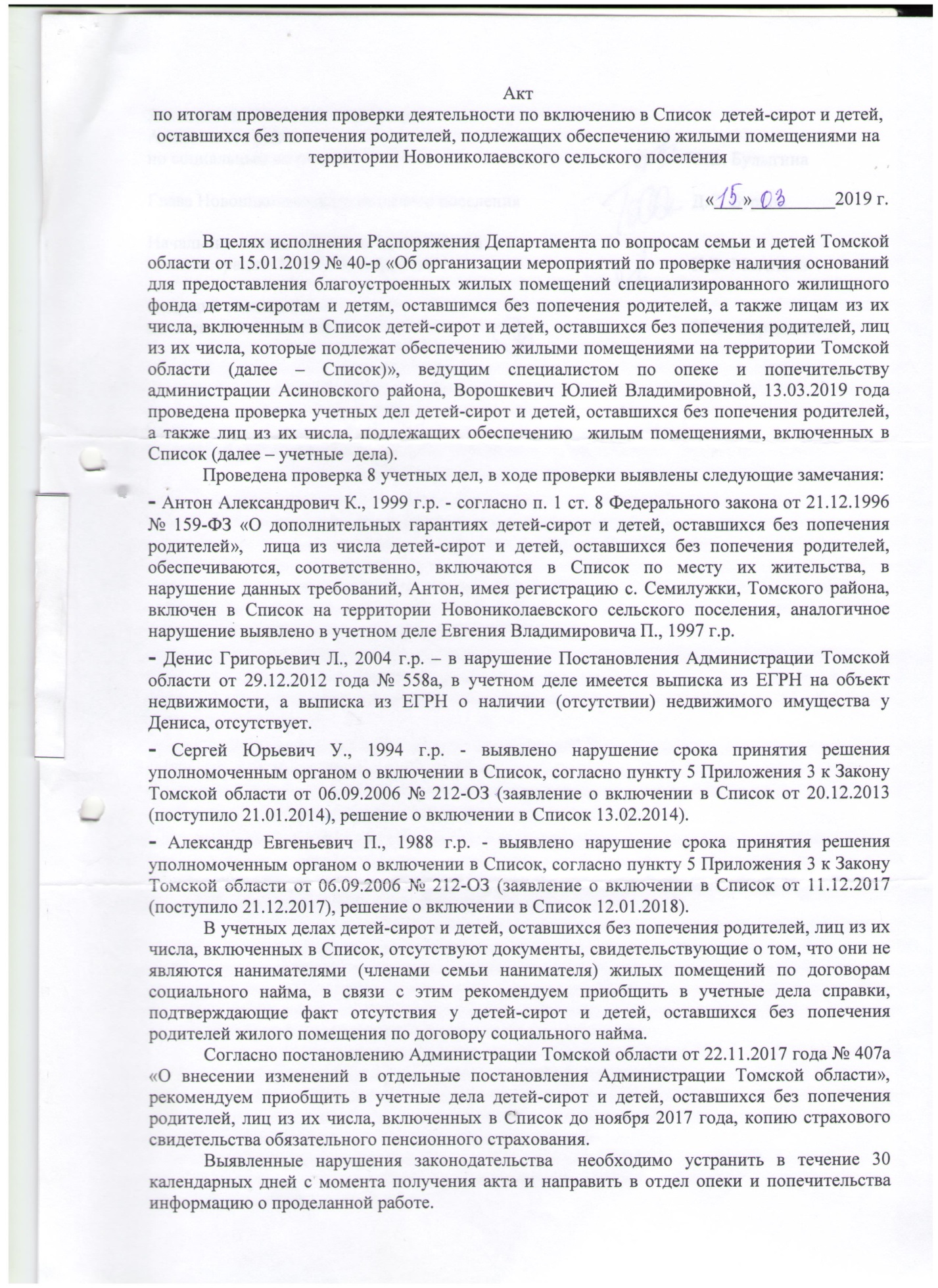 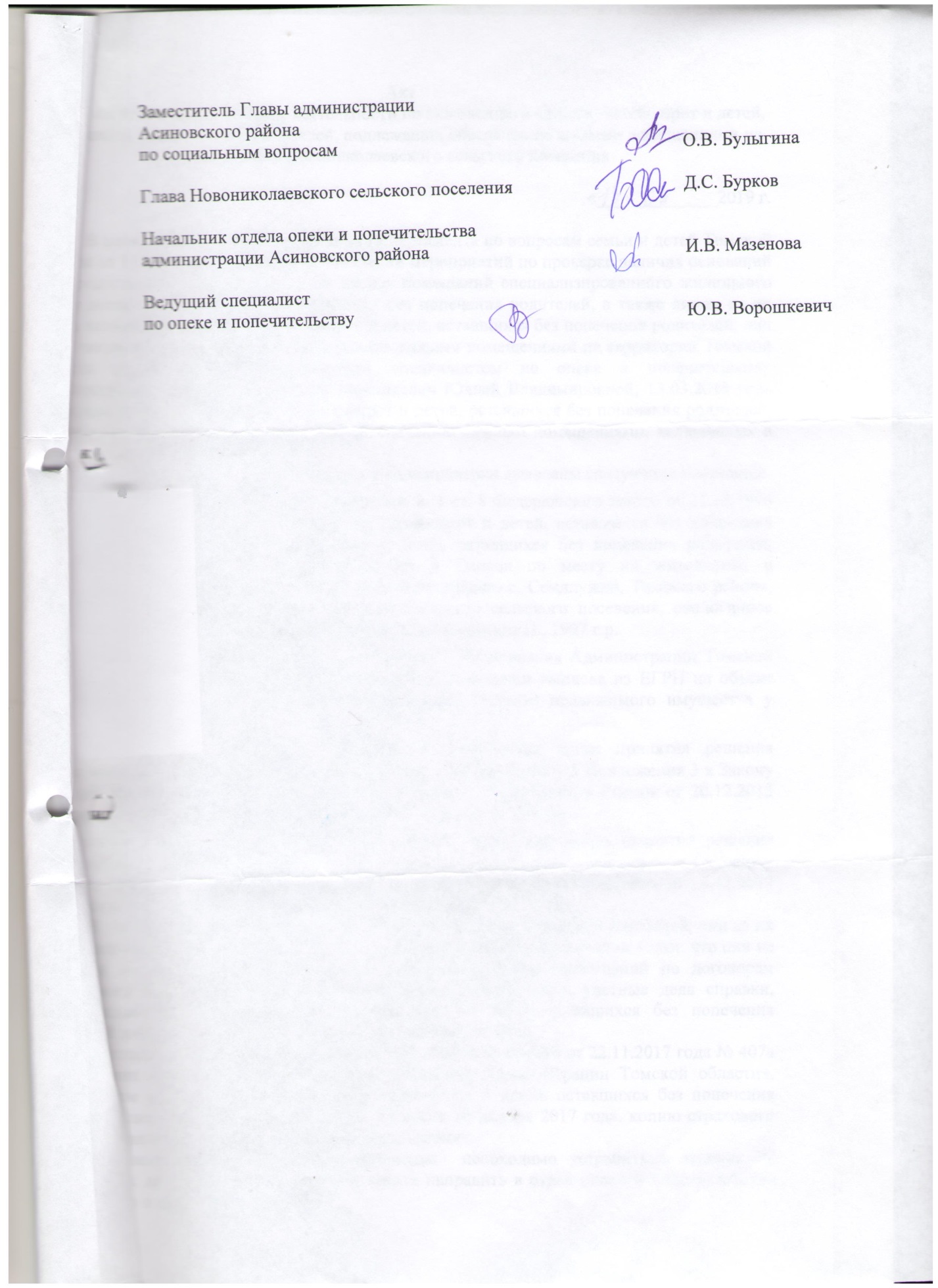 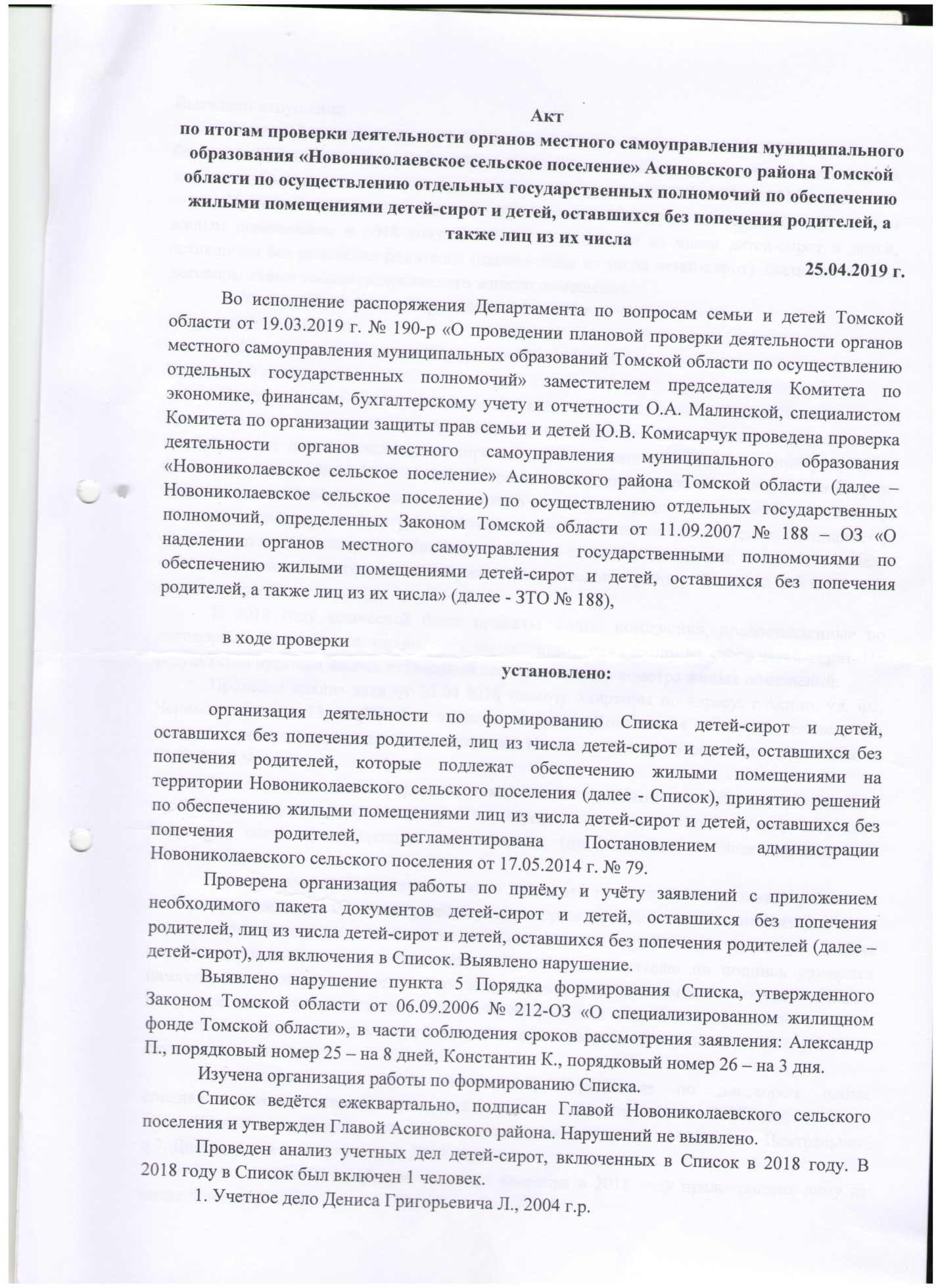 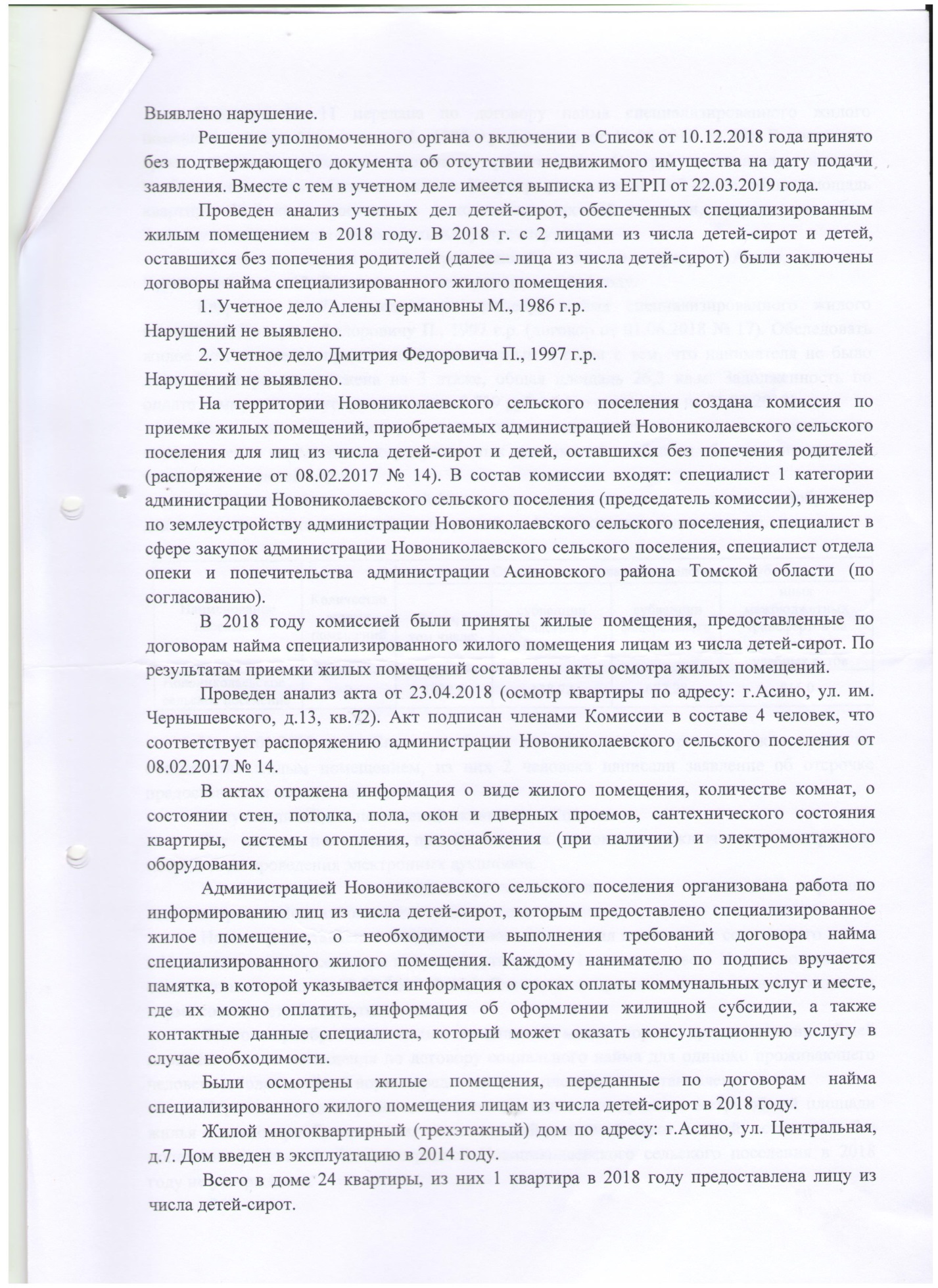 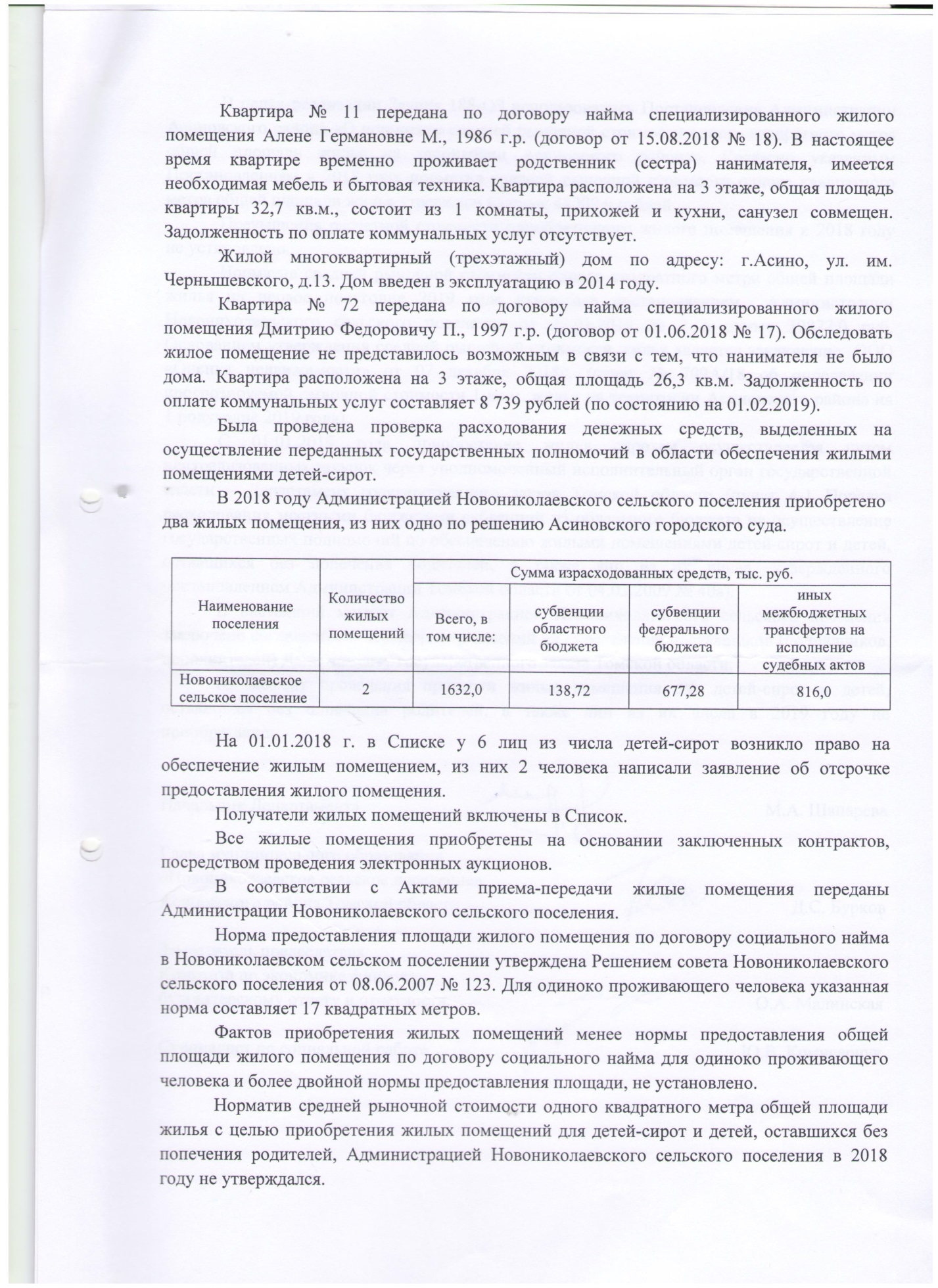 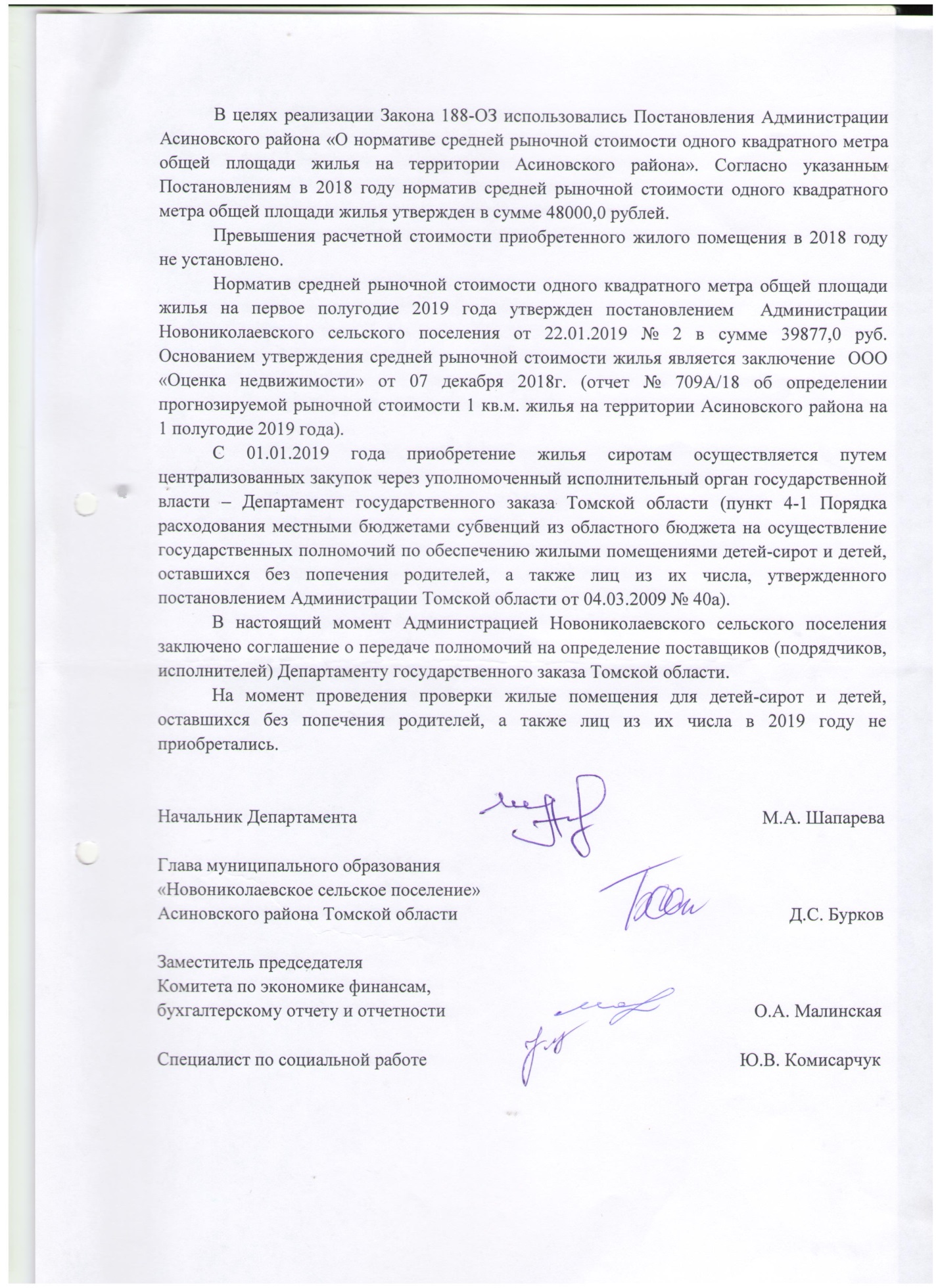 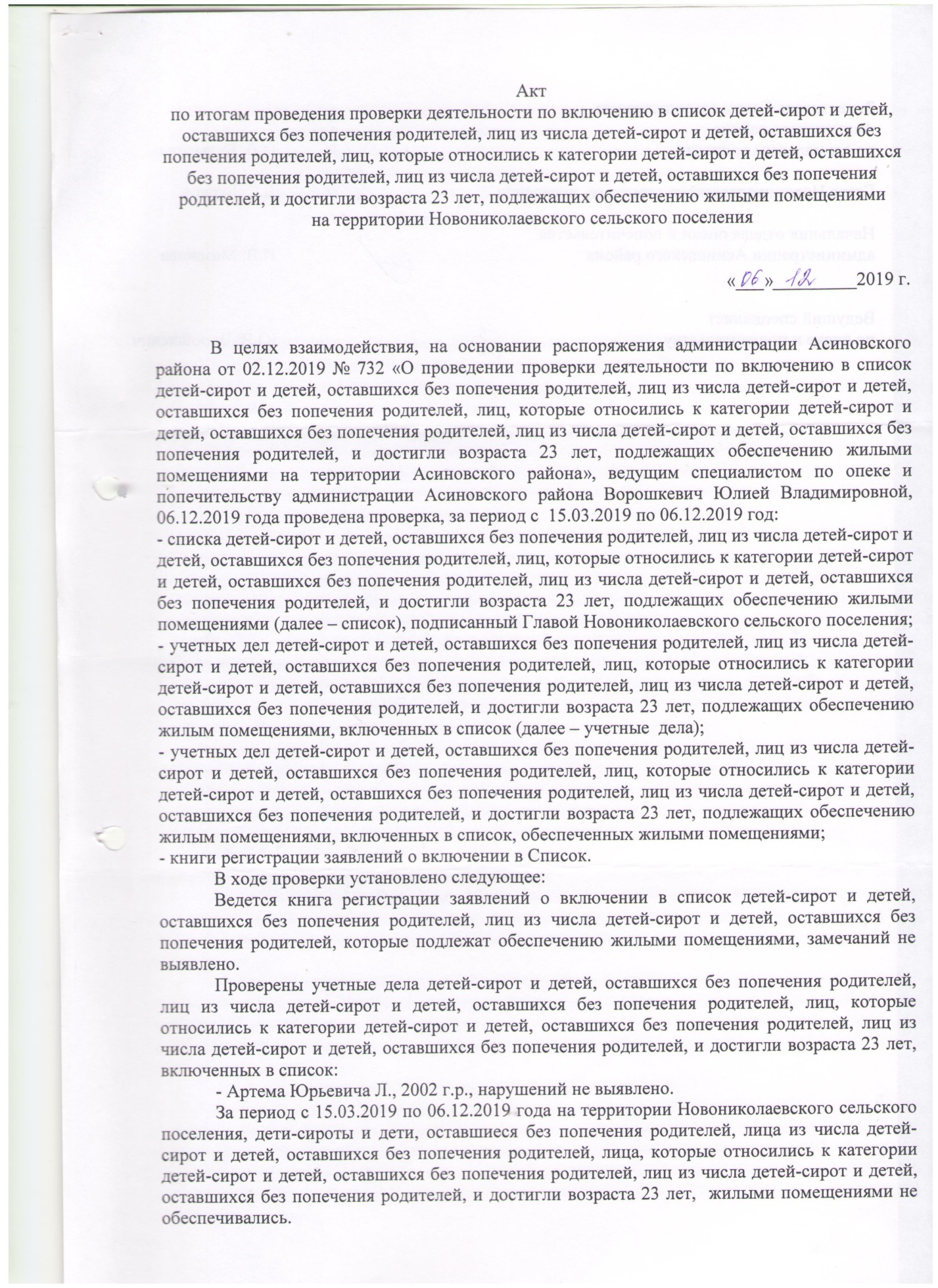 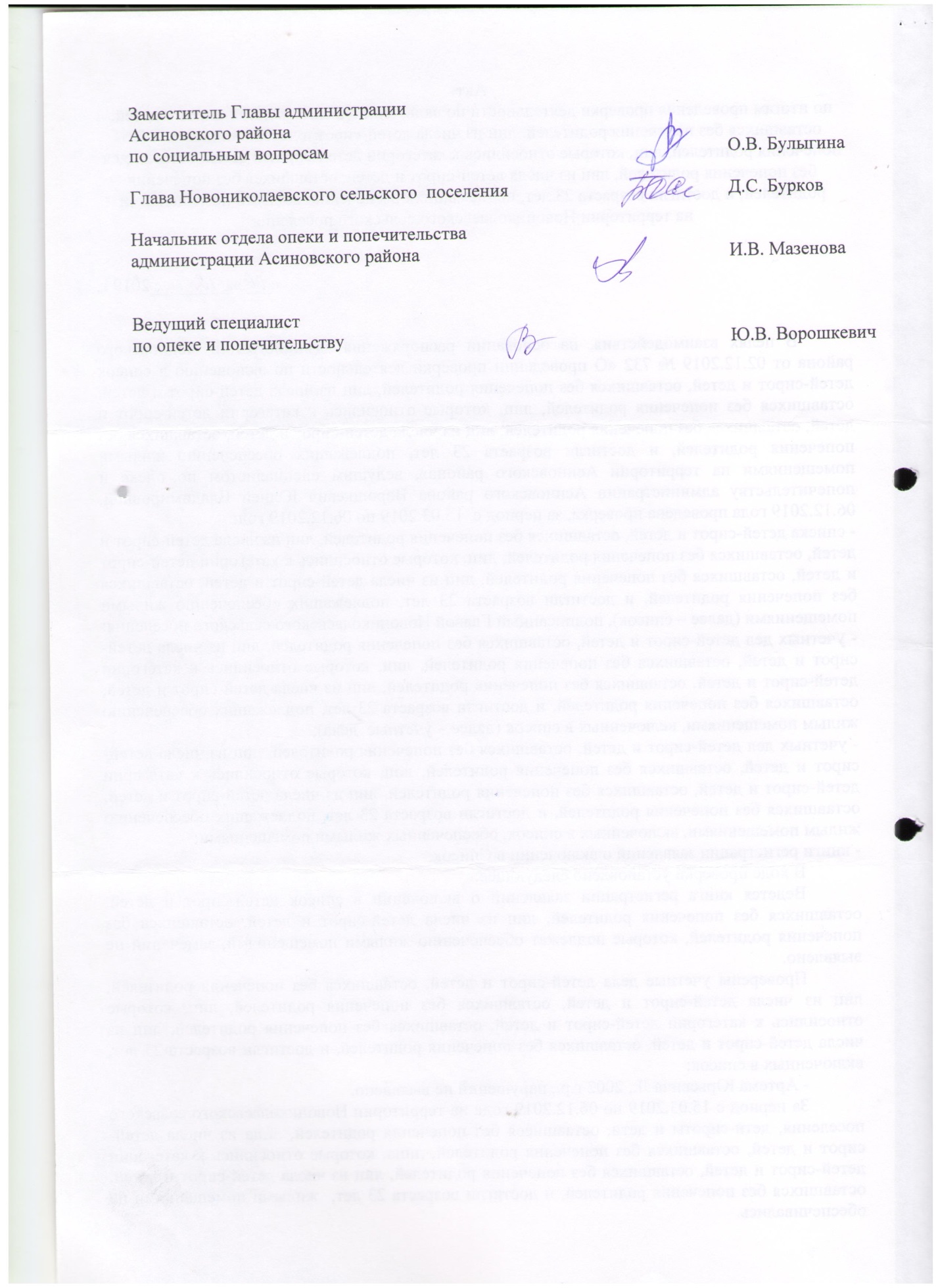 